State of North Carolina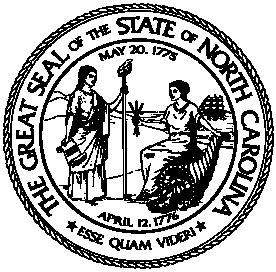 Office of Information Technology ServicesIMPORTANT BILLING INFORMATIONPlease DistributeThe Office of Information Technology Services (ITS) has seen a significant increase in the occurrence of unauthorized charges incurred on telephone lines by State Agency employees.  These charges are generally known as “incidental charges” (or casual billing charges) and include costs of “ancillary services” such as Internet voice mail service and Internet fraud alert that are obtained outside ITS’ telephone service contracts.  All State Employees must understand that only ITS is authorized to obtain telecommunications services under ITS negotiated contracts. Beginning with the August 1, 2011 ITS invoice, you may notice incidental charges that have not previously appeared on your invoices.  These charges are the result of employees’ requests for services directly from service providers outside the normal processes.  For example, an employee may have subscribed to an Internet voice mail service or Internet fraud alert and used their office telephone number as the contact information.  These services may be offered on a ”free trial” basis; however, once the trial period ends, if notification is not made to discontinue the service, charges will begin accruing.  At that point, the service provider begins charging the designated telephone number for the services in use. ITS has made every effort to prevent these incidental charges.  However, since the third-party providers are not under State contracts, it has been difficult to enforce.  We respectfully request that you inform your employees of the importance of avoiding subscriptions to services not authorized for State use and especially not to use their State assigned office telephone number as the contact information.If you are billed for any incidental charges and wish to have them removed, you will need to contact the third-party provider directly to dispute the charges and have them removed from your billing.  Contact information for companies that may impose the charges is provided below and on your ITS telephone invoice.  ITS appreciates your prompt attention in conveying this State policy to all employees.  Thank you in advance for your immediate action.Casual Billing Carrier Contact InformationAmerican Telnet Billing Service, Inc. 
Attn: Recourse Dept 
PO Box 17467 
Plantation FL 33318-7467 
Contact Customer Service 800 460-0307 AmeriVision Communications 
5900 Mosteller Dr 
Suite 1800 
Oklahoma City OK 73112 
Contact Number 1 800 800-7550 AT&T 
Mr Rodney Wyman 
AT&T Business LEC Recourse Center 
55 Corporate Dr 
Room 26D46 
Bridgewater NJ 08807 Bellsouth Communication Systems 
Attn: Mary Dunleavy 
PO Box 5455 
Roanoke VA 24012 
Customer Services: 800 934-2552 ext. 6324 Clear Choice Communications c/o VARTEC 
1600 Viceroy Dr 
Dallas TX 75235-2306 
Contact:  Customer Service 800 589-4480 Correctional Billing Services 
Attn: Diane Spikings 
PO Drawer 1019 
Selma, Alabama 36702-1019 
Customer Services 800 844-6591 CTS Worldxchange 
Attn: Billing Investigation Department 
9999 Willow Creek Rd 
San Diego, California 92131 
Customer Services: 800 569-8700 Enhances Services Billing, Inc 
PO Box 29206 
San Antonio, TX 78229 
Contact: Customer Service 1-888-293-3724Excel Telecommunications Inc. 
Customer Relations Dept. 
C/o Alan Machost 
16675 Addison Rd. 
Dallas, TX 75248 
Customer Services 800 875-9235 Federal Transtel, Inc. 
2868 Acton Rd 
Suite 100 
Birmingham, AL 35243 
Customer Services 800 388-8111 Global Tel*Link, Inc. 
Attn Katie Collins 
2609 Cameron St. 
Mobile, AL 36607 
Customer Service 800 365-0036 
Manager 334 479-0036 Hold Billing Services, Inc./ACI Billing Services 
PO Box 1175 
Northridge CA 91328 
Customer Services 800 879-4653 ILD Teleservices, Inc. 
2600 Cumberland Parkway 
Atlanta GA 30339 
Contact: Customer Service 800 433-4518 Integretel 
Attn: Customer Relations 
5883 Rue Ferrari 
San Jose, CA 95138 
Customer Contact Number: 800 736-7500 International Telemedia Associates 
PO Box  724256 
Atlanta, GA 31139 
Contact: 800 866-8889 
Priority: 800 810-1191 LDDS /MCI WorldCom 
LEC Relations Department 
1925 Boyrum Street 
Iowa City, IA 52240 
Questions on processing memos: Jan DeKoker 303 390-1319 LDDS (MIC) MCI WorldCom 
LEC Relations Department 
1925 Boyrum St 
Iowa City IA 52240 
Questions on processing memos: Jan DeKoker 303 390-1319 Matrix Telecom 
Local Toll Ordes 800 282-0242 
Long Distance Orders - 800 282-0242 MCI Dial 1/MCI Telecommunications 
PO Box 4660 
Iowa City IA 52244-4660 
Contact#: (800) 444-2222 Mercury Call 
Attn: CJ LeJeune 
PO Box 2327 Sulfur LA 70664 
Customer Referral Number: 800 737-6600 
Customer Service Fax: 318 583-2015 Money Savers 
301 Contrexx Av 
Suite 720 
Austin TX 78701 
Customer Services: 800 771-2524 Operator Assistance Network 
9255 Corbin Av 
Northridge CA 91325 
Customer Service: 800 926-7514 Opticom/One Call Communications 
Billing Inquiry/Customer Service 
PO Box 3141 
Carmel, Indiana 46032-3141 
1 800 276-1111 PayTel Communications Inc. 
Attn Debbie Sutphin 
PO Box 8179 
Greensboro NC 27419 
Customer Services 800 729-8355 Pilgrim Telephone Inc. 
Customer Service Dept 
Bldg 600 Suite 450 
One Kendall Sq 
Cambridge MA 02139 
Customer Service 800 382-5500 Qwest  
Local Toll Orders 800 860-1020 
Long Distance Orders 800 860-2255 Sprint Customer Service 
PO Box 152046 
Irving TX 75015-2046 
Customer Service 800 877-4020 Telco Excel Telecommunications 
4219 Lafayette Center Dr 
Chantilly VA 22021-1209 
Contact Number 800 875-9235 Thrifty Call 
Attn Elizabeth Cessna 
401 Carlson Cir 
San Marcos TX 78666 
Customer Services 800 554-3057 Touch-1 Communications 
Attn: Cust. Asst. Clerks 
PO Drawer 10751 
Atmore, AL 36504 
Contact Number 800 962-4631 US Billing Inc (USBI)
PO Box 29252 
San Antonia TX 78229 
Customer Service 800 460-0556 USP&C,Corp Inc. 
525 W Southern Av-11-H 
Mesa, AZ 85201 VarTec 
Attn: Customer Services 
1600 Viceroy Dr 
Dallas TX 75235-2306 
Customer Service 800 583-6767 VRS Billing Systems 
EBillit 
5883 Rue Ferrari 
San Jose CA 95138 
Customer Services 800 800-2526 Zero Plus Dialing, Inc. 
PO Box 29442 
San Antonio TX 78229 
Contact  Service 800 460-0756 Transaction Clearing – 877-257-2455Evercom – 800-844-6591 Paymentone – 800-729-8355 Eaves PerdueGovernor                                            Gerald L. Fralick
                                            State Chief Information Officer    